1st ESO Stroke Rehabilitation Workshop, Vienna, Austria 2020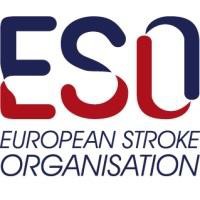 Application formPlease complete this form using a computerSend this form along with your CV (max. 2 page) in one file via e-mail to: esoinfo@eso-stroke.org1st ESO Stroke Rehabilitation Workshop, Vienna 2020First nameLast nameTitleDate of birth (dd/mm/yyyy)Country of residenceNationalitye-mail addressCurrent institutionDepartmentAddressCurrent positionEnglish skills□ poor	☐ moderate	☐ good	☐ excellentSpecial requirementsYears in clinical training (in other clinical specialties, if applicable).Previous clinical experience.Individual learning goals for the ESO Stroke Rehabilitation Workshop.